Name of Journal: World Journal of Clinical CasesManuscript NO: 45839Manuscript Type: Case ReportGastric duplication cyst mimicking large cystic lymphangioma in an adult: A rare case report and review of the literatureXv FY et al. A special gastric abnormality in adultsFang-Yi Xv, Alex Sun, Yi Gan, Hong-Jie HuFang-Yi Xv, Hong-Jie Hu, department of radiology, Sir Run Run Shaw Hospital, Zhejiang University School of Medicine, Hangzhou 310000, Zhejiang Province, ChinaAlex Sun, Diagnostic Radiology - Musculoskeletal Imaging, University of California, San Diego, California, CA 92093, United StatesYi Gan, department of pathology, Sir Run Run Shaw Hospital, Zhejiang University School of Medicine, Hangzhou 310000, Zhejiang Province, ChinaORCID number: Fang-Yi Xv (0000-0002-2791-8941); Alex Sun (0000-0003-1848-9011); Yi Gan (0000-0003-4944-2152); Hong-Jie Hu (0000-0002-9859-5860)Author contributions: Xv F collected the clinical data of this patient and wrote the manuscript; Gan Y reviewed the histological sections of this case; and Sun A and Hu HJ contributed equally to the manuscript polishing; All authors have read and approve the final manuscript.Informed consent statement: Consent was obtained from the patient.Conflict-of-interest statement: None declared.CARE Checklist – 2016: The manuscript was prepared and revised according to the CARE Checklist (2016).Open-Access: This article is an open-access article which was selected by an in-house editor and fully peer-reviewed by external reviewers. It is distributed in accordance with the Creative Commons Attribution Non Commercial (CC BY-NC 4.0) license, which permits others to distribute, remix, adapt, build upon this work non-commercially, and license their derivative works on different terms, provided the original work is properly cited and the use is non-commercial. See: http://creativecommons.org/licenses/by-nc/4.0/Manuscript source: Unsolicited manuscriptCorresponding author: Hong-Jie Hu, MD, Chief Doctor, department of radiology, Sir Run Run Shaw Hospital, Zhejiang University School of Medicine, No. 3, Qingchun East Road, Hangzhou 310000, Zhejiang Province, China. hongjiehu@zju.edu.cnReceived: February 20, 2019Peer-review started: February 22, 2019First decision: May 31, 2019Revised: June 25, 2019Accepted: July 2, 2019Article in press: July 2, 2019Published online: August 6, 2019AbstractBackgroundGastric duplication cysts (GDCs) are a relatively uncommon congenital developmental abnormality, mainly occurring in infants but very rarely in adults. Because of the variability in clinical presentation, it is often quite challenging to diagnose GDCs in adults. We are presenting a case report of an adult diagnosed operatively as a GDC with a literature review to summarize clinical, imaging features and the treatment selections of GDCs in adult so that doctors could have a comprehensive understanding of this disease and could make a precise diagnosis and a suitable therapeutic decision for patients.Case SummaryA 51-year-old male presented with recurrent epigastric pain and fullness for two years. No significant findings were noted during physical examination and routine blood tests were unremarkable. An abdominal ultrasound revealed a large cyst in the left upper abdominal quadrant. A following contrast-enhanced abdominal computed tomography (CT) scan demonstrated a hypodense cystic lesion between the spleen and stomach. The lesion had scattered calcification in the cyst wall without any significant enhancement. The lesion was initially thought to be a cystic lymphangioma. The patient underwent a surgical resection and intraoperatively it was noted that the lesion was closely adherent to the greater curvature of the stomach. Subsequently, a resection of the gastric mass along with a partial gastrectomy was performed. The patient recovered quickly with a complete symptomatic relief and did not show any further complications during the 8-month follow-up.ConclusionGDCs are quite rare in adults, with a multitude of symptoms, which is quite challenging for precise diagnosis before histological examination. Some imaging techniques involving CT, magnetic resonance imaging and endoscopic ultrasound could provide valuable morphological features for differential diagnosis.Key words: Gastrointestinal abnormality; Gastric duplication cyst; Computed tomography; Ultrasound; Magnetic resonance imaging; Case report© The Author(s) 2019 Published by Baishideng Publishing Group Inc. All rights reserved.Core tip: We are presenting a rare case of a duplication cyst in an adult complaining of recurrent left upper abdominal pain and fullness. An abdominal ultrasound and a contrast-enhanced computed tomography demonstrated a large cystic lesion along the greater curvature of the stomach with scattered calcification and no significant enhancement was observed. A nutrient vessel arising from stomach was noted in the cyst wall. Laparoscopic resection of the gastric mass and partial gastrectomy were performed. Patient recovered without any complications. Citation: Xv FY, Sun A, Gan Y, Hu HJ. Gastric duplication cyst mimicking large cystic lymphangioma in an adult: A rare case report and review of the literature. World J Clin Cases 2019; 7(15):2087-2093URL: https://www.wjgnet.com/2307-8960/full/v7/i15/2087.htm  DOI: https://dx.doi.org/10.12998/wjcc.v7.i15.2087IntroductionGastrointestinal tract duplications are a rare congenital developmental malformation most frequently seen in infants with an incidence of about 1 in 4500 live births and a sex ratio of approximately 2 to 1 (female to male)[1,2]. A gastrointestinal tract duplication is defined as a tubular or a spherical structure sharing a common muscular wall and blood supply with normal gastrointestinal tract but having a separate mucosal lining[3], which can appear anywhere along the gastrointestinal tract from the mouth to the anus, with the ileum being the most common location[1,4,5]. Gastric duplication cysts (GDCs), accounting for about less than 10% of gastrointestinal tract duplications, are rarely seen in adults as most cases are diagnosed in childhood, and over 70% cases are discovered before the age of 12[1,4,6]. Although GDCs in adult are a rare entity, they may present with various symptoms including abdominal pain, gastric outlet obstruction or a palpable abdominal mass, etc. Case Presentation Chief complaints A 51-year-old man was admitted to our hospital because of a two-year history of repeated episodes of epigastric pain and fullness without any obvious causes. History of present illnessTwo years ago, the patient began to present recurrent upper abdominal pain. The recurrent episodes of pain lasted approximately 1 h and were associated with nausea. History of past illnessThe patient denied any past surgical interventions. Physical examinationInitial evaluation in the hospital showed no remarkable clinical examination findings. Laboratory examinationsLaboratory test results were within normal limits. Imaging examinationsAn abdominal ultrasound showed a large cystic lesion in the right upper quadrant abdomen, which was initially thought to be retroperitoneal (Figure 1A). No significant vascular flow was seen on Doppler (Figure 1B). A contrast-enhanced abdominal computed tomography (CT) scan was performed for further evaluation (Figure 2). The scan showed a large cystic hypodense lesion, measuring 95 mm × 61 mm × 66 mm, between the spleen and stomach, which was anterior to the left renal fascia and was in close proximity to lateral limb of the left adrenal gland. The lesion was lobulated and well-circumscribed with a small amount of wall calcification. Primary diagnosisA cystic lymphangioma was the primary diagnostic consideration prior to pathological confirmation according to the imaging examination.MULTIDISCIPLINARY EXPERT CONSULTATIONGuan-Yu Wang, MD, Chief doctor, Department of General Surgery, Zhejiang University School of MedicineConsidering recurrent abdominal pain and the imaging findings of an abdominal mass, the patient needed to take surgical treatment into consideration for symptomatic relief.TreatmentThe patient chose surgical intervention for symptomatic relief. During the surgery, it was noted that the lesion was adherent to the greater curvature of the proximal stomach, between the superoposterior aspect of the pancreas and splenic hilum. A laparoscopic resection of the perigastric mass and partial gastrectomy were performed. Final DiagnosisHistological sections showed gastric-mucosa-like tissues within the cyst wall and a diagnosis of GDC was made for the patient (Figure 3).Outcome and Follow-upThe patient recovered quickly after the surgery without any postoperative complications. There were no recurrent symptoms during his 8-month outpatient follow up.DiscussionGDCs are one type of gastrointestinal tract duplications, most commonly occurring in children and very rarely in adults. GDCs have no specific clinical symptoms in adults and symptoms mainly depend on the lesion’s location, size, and whether any communication exists with the gastric lumen, etc. Clinical symptoms include nausea, vomiting, abdominal pain, palpable abdominal mass, gastrointestinal bleeding (from ulceration related to ectopic gastric mucosal acid secretion), weight loss, anemia and failure to thrive[1,6-10]. Some cases are asymptomatic and only incidentally detected during physical examination[7] (Table 1). GDCs can produce all the pathological changes that may occur in the normal gastric lining, including gastritis, gastric ulcer, and even malignant transformation[11,12]. To this date, less than 15 cases of malignant transformation arising from GDCs had been reported[7,12-14]. In rare cases, GDCs have been reported to contain ectopic pancreatic tissue[15,16]. Pancreatitis can occur in these cases if the ectopic pancreatic duct is obstructed[16,17]. Laboratory tests in GDCs tend to be unremarkable. Rarely, some cases have abnormally elevated carcinoembryonic antigen (CEA) and CA 19-9[18,19]. These cases may be associated with malignant transformation of GDCs. GDCs tend to be found along the greater curvature of the stomach[1,4]. It can be divided into intraluminal and extraluminal types according to the location; communicating and non-communicating types related to its connection with gastric lumen; and complete and incomplete duplication related to the degree of deformity. The extraluminal and non-communicating types are more common compared with the intraluminal and non-communicating types, accounting for more than 80% of reported cases[1,4,7]. Complete communicating GDCs are really rare. There has been only one reported case in the past 17 years[1]. The mechanism of GDCs is still unclear but several theories have been proposed to explain the formation of gastrointestinal duplications. Some scholars theorize that gastrointestinal duplications share a similar mechanism with that of diverticulum formations and some believe it is caused by the abnormal development of early embryonic primitive foregut formation and differentiation[1,2,7].On conventional radiography, intraluminal contrast agent filling can be seen in the communicating type GDCs. In contrast, non-communicating type GDCs would only show gastric wall indentation, indicating a submucous or extraluminal lesion.CT and magnetic resonance imaging (MRI) are valuable for determining the size, location, extent of the duplication cyst and relationship to adjacent structures[1,20]. GDCs may be round or lobulated with thin wall on cross-sectional images[7]. When the duplication cyst is very large and in close proximity to adjacent organs such as the spleen, kidney, or liver, it may be misdiagnosed as a cyst arising from these organs. MRI has high soft tissue resolution and signal changes in multiple phases may present the thin cyst wall usually with slightly enhancement, which is useful for distinguishing the origin of the cyst[6]. In our case, no enhanced cystic wall was observed in enhanced CT scan, but a nutrient vessel arising from the stomach was seen in the cyst wall, which was a helpful imaging feature to identify the origin of the cystic lesion. GDCs occasionally present calcification within the cyst wall, which may be related to the accumulation of secretion or necrosis. Multiple calcification in the cyst wall was observed in our case and the case reported by D'Journo et al[21]. Awan et al[22] introduced a special case with multiple calcifications mimicking a staghorn calculus. The contents of most GDCs present fluid density/signal, but bleeding or infection may result in the heterogeneity of density/signal, which can make diagnosis of GDCs in adults complicated[4]. GDCs also need to be distinguished from gastrointestinal stromal tumors (GISTs). GISTs are solid tumors originating from the submucous mesenchymal tissue of the gastrointestinal wall.  GISTs vary great in size with hemorrhage and necrosis occurring in large tumors and mild or moderate enhancement involving the solid portions of GISTs. Ultrasound is a noninvasive method widely used for screening in patients with abdominal symptoms. In most cases, ultrasound shows a hypoechoic cystic lesion in the upper abdomen, often adjacent to the stomach, pancreas and liver.Endoscopic ultrasound (EUS) is considered a good diagnostic tool for the detection of GDCs because it can show the internal hyperechoic mucosal layer and the hypoechoic smooth muscle layer of the cyst[21]. In recent years, EUS-guided fine-needle aspiration (EUS-FNA) plays an important role in clinical diagnosis of GDCs[5].On pathology, a GDC must have both a smooth muscle layer and a mucosal epithelial layer (gastrointestinal, gastric or respiratory mucosa) in the cyst wall[7,14]. Our case had all the layers meeting the diagnostic requirements.Up to now, there are no well-recognized international guidelines on the treatment of this disease. Several treatment methods have been reported in the literature including enucleation, formation of cystogastrostomy and even endoscopic removal[3]. Surgical excision is usually considered as the mainstay of treatment for GDCs. Surgical resection is performed not only for the consideration of symptomatic relief and the prevention of potential complications caused by GDCs such as obstruction, torsion, perforation, bleeding, but also for the risk of malignant transformation in GDCs[3,7]. We reviewed the English papers about GDCs in the past 17 years on Pubmed and found that the majority of those cases got good prognosis with complete symptomatic relief after surgical resection while only a few cases with malignant transformation occurred recurrence or metastasis[11,12,14,23-25].ConclusionGDCs are a quite rare malformation in adults usually with non-specific clinical symptoms. Some imaging modalities including ultrasound, CT and MRI are able to figure out morphological features for GDCs diagnosis and EUS could present the exact micro structure of the cystic wall. We deem that GDCs should be put in the differential list for a cystic mass adjacent to gastric lumen.References1 Bhatti ZS, Anderson MA, Wasnik AP. Complete gastric duplication in an adult with associated anomalies. Clin Imaging 2016; 40: 244-246 [PMID: 26995580 DOI: 10.1016/j.clinimag.2015.11.016]2 Theodosopoulos T, Marinis A, Karapanos K, Vassilikostas G, Dafnios N, Samanides L, Carvounis E. Foregut duplication cysts of the stomach with respiratory epithelium. World J Gastroenterol 2007; 13: 1279-1281 [PMID: 17451215]3 Doepker MP, Ahmad SA. Gastric duplication cyst: a rare entity. J Surg Case Rep 2016; 2016: [PMID: 27150283 DOI: 10.1093/jscr/rjw073]4 Hsu HT, Hsing MT, Chen ML, Chen CJ. A gastric duplication cyst at the splenic hilum mimicking endometriosis clinically in a female adult. Chin Med J (Engl) 2009; 122: 2079-2080 [PMID: 19781401]5 Seijo Ríos S, Lariño Noia J, Abdulkader Nallib I, Lozano León A, Vieites Pérez-Quintela B, Iglesias García J, Domínguez Muñoz JE. [Adult gastric duplication cyst: diagnosis by endoscopic ultrasound-guided fine-needle aspiration (EUS-FNA)]. Rev Esp Enferm Dig 2008; 100: 586-590 [PMID: 19025312]6 Maeda H, Okabayashi T, Nishimori I, Kobayashi M, Morimoto K, Miyaji E, Kohsaki T, Hanazaki K, Onishi S. Diagnostic challenge to distinguish gastric duplication cyst from pancreatic cystic lesions in adult. Intern Med 2007; 46: 1101-1104 [PMID: 17634707]7 Abdalkader M, Al Hassan S, Taha A, Nica I. Complicated Gastric Duplication Cyst in an Adult Patient: Uncommon presentation of an uncommon disease. J Radiol Case Rep 2017; 11: 16-23 [PMID: 29299102 DOI: 10.3941/jrcr.v11i8.3124]8 Deesomsak M, Aswakul P, Junyangdikul P, Prachayakul V. Rare adult gastric duplication cyst mimicking a gastrointestinal stromal tumor. World J Gastroenterol 2013; 19: 8445-8448 [PMID: 24363539 DOI: 10.3748/wjg.v19.i45.8445]9 Kamei K, Yasuda T, Satoi S, Ishikawa H, Sakamoto H, Kitano M, Chikugo T, Nakai T, Takeyama Y. Intrapancreatic gastric duplication cyst mimicking pancreatic cystic tumor. Clin J Gastroenterol 2013; 6: 156-159 [PMID: 26181454 DOI: 10.1007/s12328-013-0367-0]10 Feng X, Liang X, Cai X. A rare case of gastric duplication in an adult mimicking a solid mass. Chin Med J (Engl) 2014; 127: 3516 [PMID: 25269927]11 Horne G, Ming-Lum C, Kirkpatrick AW, Parker RL. High-grade neuroendocrine carcinoma arising in a gastric duplication cyst: a case report with literature review. Int J Surg Pathol 2007; 15: 187-191 [PMID: 17478780 DOI: 10.1177/1066896906295777]12 Yamasaki A, Onishi H, Yamamoto H, Ienaga J, Nakafusa Y, Terasaka R, Nakamura M. Asymptomatic adenocarcinoma arising from a gastric duplication cyst: A case report. Int J Surg Case Rep 2016; 25: 16-20 [PMID: 27289170 DOI: 10.1016/j.ijscr.2016.05.055]13 Chan BPH, Hyrcza M, Ramsay J, Tse F. Adenocarcinoma Arising from a Gastric Duplication Cyst. ACG Case Rep J 2018; 5: e42 [PMID: 29915790 DOI: 10.14309/crj.2018.42]14 Kuraoka K, Nakayama H, Kagawa T, Ichikawa T, Yasui W. Adenocarcinoma arising from a gastric duplication cyst with invasion to the stomach: a case report with literature review. J Clin Pathol 2004; 57: 428-431 [PMID: 15047751]15 Passos ID, Chatzoulis G, Milias K, Tzoi E, Christoforakis C, Spyridopoulos P. Gastric duplication cyst (gdc) associated with ectopic pancreas: Case report and review of the literature. Int J Surg Case Rep 2017; 31: 109-113 [PMID: 28131064 DOI: 10.1016/j.ijscr.2017.01.033]16 Oeda S, Otsuka T, Akiyama T, Ario K, Masuda M, Taguchi S, Shono T, Kawazoe S. Recurrent acute pancreatitis caused by a gastric duplication cyst communicating with an aberrant pancreatic duct. Intern Med 2010; 49: 1371-1375 [PMID: 20647650]17 Davies S, Morris-Stiff G, Lewis MH. Gastric duplication cyst mimicking a pancreatic pseudocyst in a patient with chronic pancreatitis. Int J Surg 2008; 6: e70-e71 [PMID: 17499033 DOI: 10.1016/j.ijsu.2007.03.002]18 Johnston J, Wheatley GH 3rd, El Sayed HF, Marsh WB, Ellison EC, Bloomston M. Gastric duplication cysts expressing carcinoembryonic antigen mimicking cystic pancreatic neoplasms in two adults. Am Surg 2008; 74: 91-94 [PMID: 18274440]19 Tessely H, Montanier A, Chasse E. Gastric duplication cyst with elevated CEA level: a case report. J Surg Case Rep 2018; 2018: rjy114 [PMID: 29942466 DOI: 10.1093/jscr/rjy114]20 Lee LS, Ong HS. A rare case of two synchronous gastric duplication cysts in an adult. Singapore Med J 2013; 54: e91-e92 [PMID: 23624463]21 D'Journo XB, Moutardier V, Turrini O, Guiramand J, Lelong B, Pesenti C, Monges G, Giovannini M, Delpero JR. Gastric duplication in an adult mimicking mucinous cystadenoma of the pancreas. J Clin Pathol 2004; 57: 1215-1218 [PMID: 15509688 DOI: 10.1136/jcp.2004.019091]22 Awan A, Tiruneh F, Iftikhar H, Samuel G, Awan A. A Gastric Duplication Cyst Initially Mimicking Staghorn Calculus. J Coll Physicians Surg Pak 2018; 28: S26-S27 [PMID: 29482696 DOI: 10.29271/jcpsp.2018.03.S26]23 Barussaud ML, Meurette G, Cassagnau E, Dupasc B, Le Borgne J. Mixed adenocarcinoma and squamous cell carcinoma arising in a gastric duplication cyst. Gastroenterol Clin Biol 2008; 32: 188-191 [PMID: 18496895]24 Liu K, Lin X, Wu J, Liu H, Meng M, Su H, Tai W, Chang H. Peritoneal metastatic adenocarcinoma possibly due to a gastric duplication cyst: a case report and literature review. BMC Gastroenterol 2014; 14: 48 [PMID: 24641252 DOI: 10.1186/1471-230X-14-48]25 Fukumoto K, Suzuki S, Sakaguchi T, Morita Y, Oishi K, Suzuki A, Inaba K, Kamiya K, Miura K, Konno H. Adenocarcinoma arising from gastric duplication: a case report with literature review. Clin J Gastroenterol 2008; 1: 148-152 [PMID: 26193693 DOI: 10.1007/s12328-008-0024-1]26 François S, Martin M, Costa O, Urbain D, Mana F. Cystic Lymphangioma: Are Triglycerides Always Measurable? Case Rep Gastrointest Med 2018; 2018: 9591420 [PMID: 29686910 DOI: 10.1155/2018/9591420]27 Wunderbaldinger P, Paya K, Partik B, Turetschek K, Hörmann M, Horcher E, Bankier AA. CT and MR imaging of generalized cystic lymphangiomatosis in pediatric patients. AJR Am J Roentgenol 2000; 174: 827-832 [PMID: 10701634 DOI: 10.2214/ajr.174.3.1740827]P-Reviewer: Caboclo JF, Chowdhury P, Hori T, Jeong ky S-Editor: Ma YJ L-Editor:  Wang TQ E-Editor: Xing YXSpecialty type: Medicine, Research and ExperimentalCountry of origin: ChinaPeer-review report classificationGrade A (Excellent): 0Grade B (Very good): BGrade C (Good): C, CGrade D (Fair): DGrade E (Poor): 0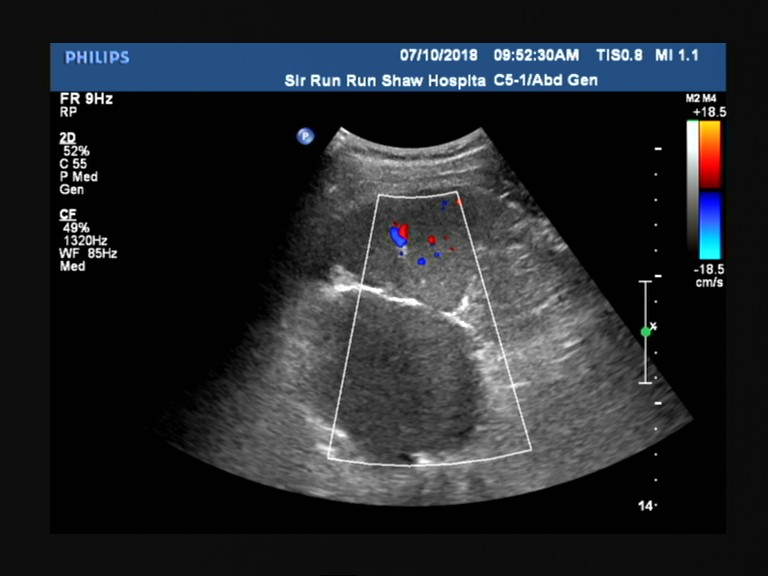 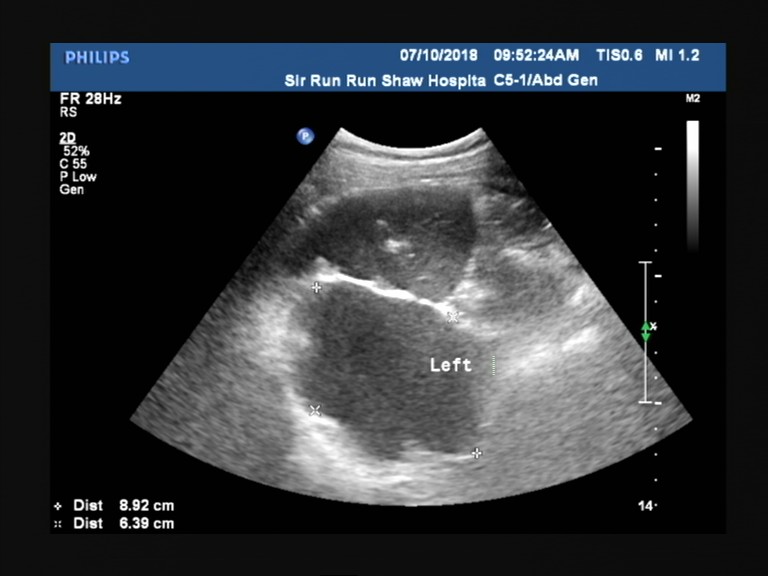 Figure 1 Ultrasound images of the gastric duplication cyst. A large cystic focus (red arrow) in the space between spleen, stomach and left kidney, with no vascularization on Doppler. 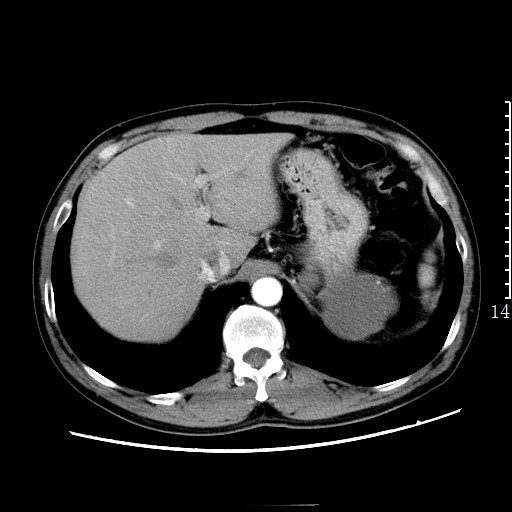 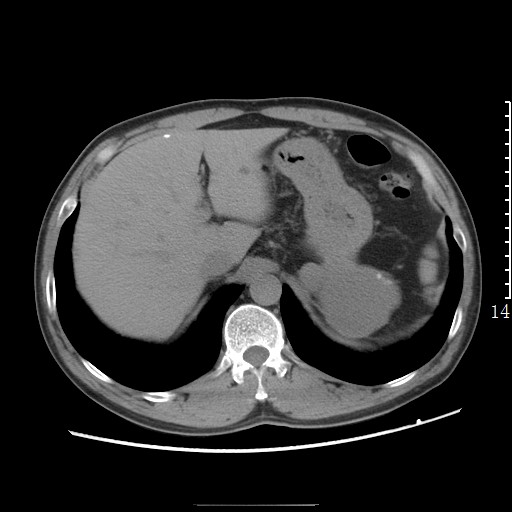 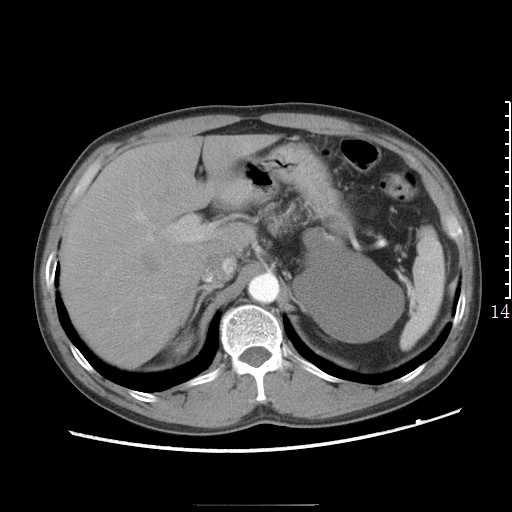 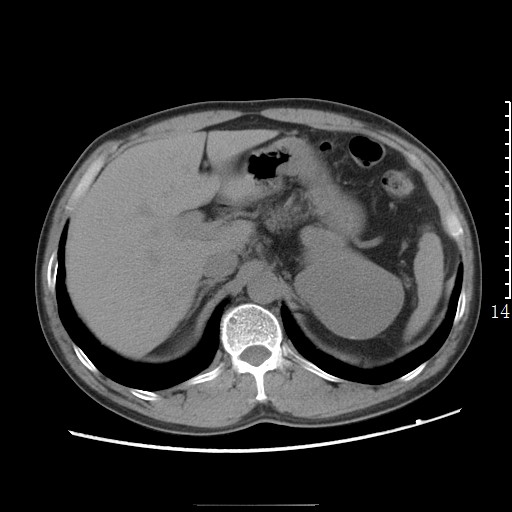 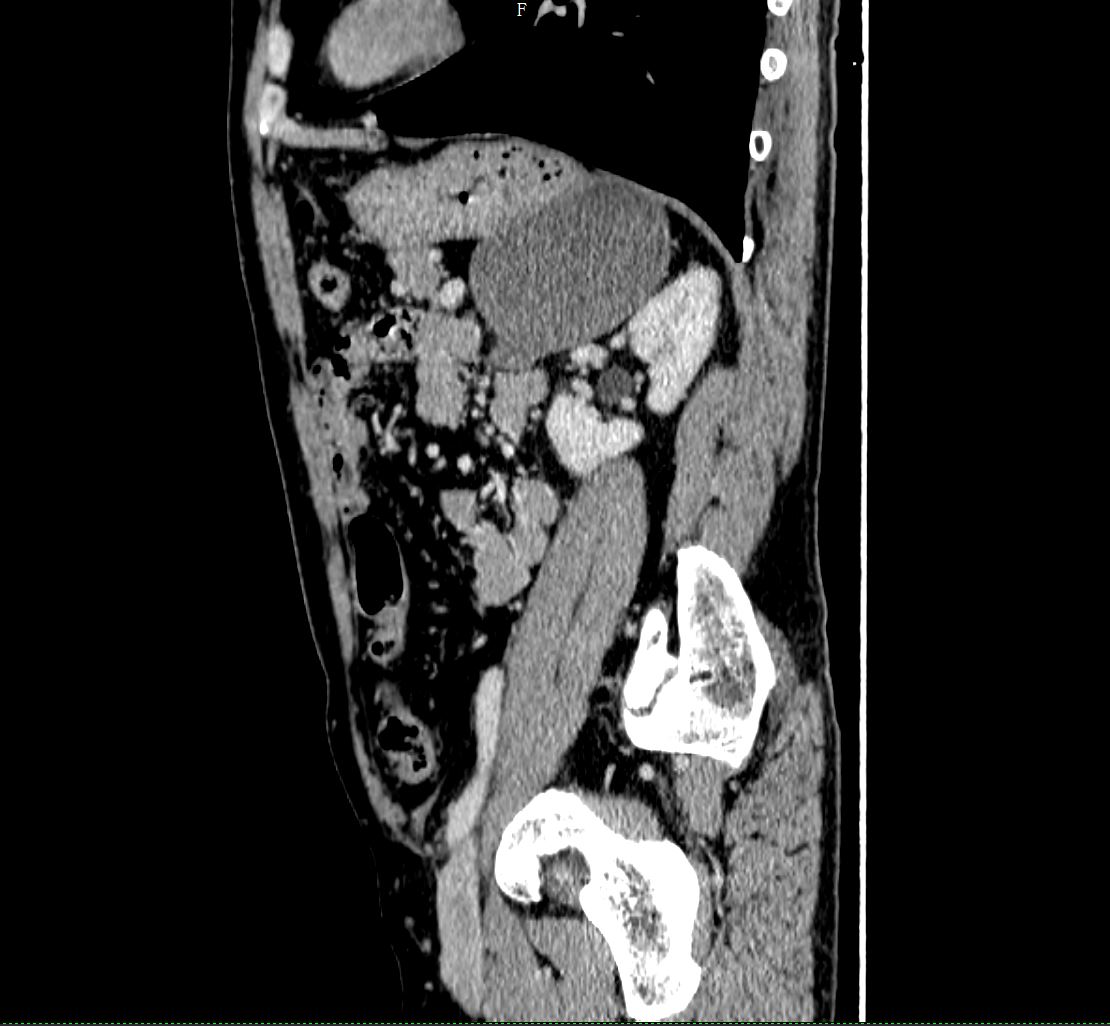 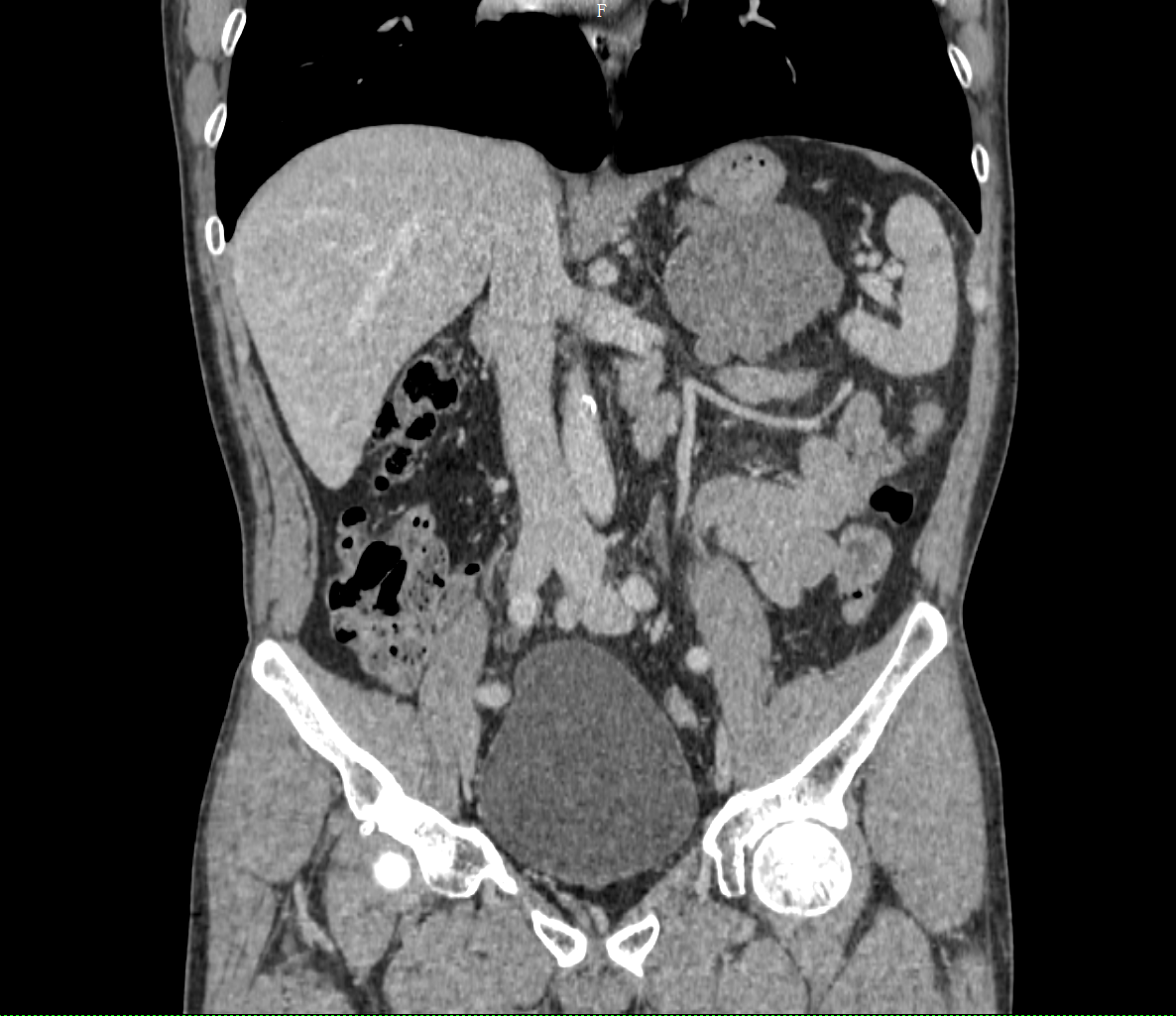 Figure 2 Contrast-enhanced computed tomography images of the gastric duplication cyst. A-F: A large cystic hypodense focus was along the greater curvature of the stomach, measuring 95 mm × 61 mm × 66 mm; A-B: The focus was lobulated and well-circumscribed with a small amount of calcification on its wall (white arrow); C-D: A nutrient vessel from stomach on the cyst wall was observed on arterial phase image (yellow arrow).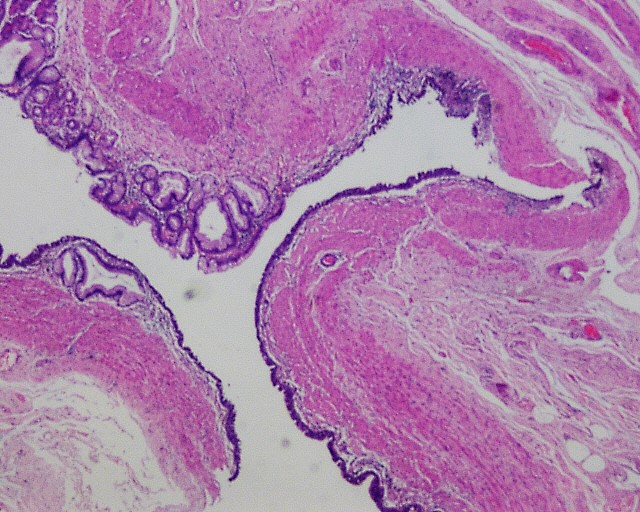 Figure 3 Photomicrograph (hematoxylin-eosin stain, original magnification, × 4) of the surgical specimen demonstrates an inner mucosal layer (arrows) within the cystic mass, along with a continuous muscular layer (asterisk) shared with the stomach.Table 1 Teaching points for differential diagnosisCT: computed tomography; MRI: magnetic resonance imaging.DiseaseAgeTeaching pointsGastric duplication cysts (GDCs)More common in children, rarely seen in adult.Often presented as a cystic focus along the greater curvature and adjacent to stomach with a thin and slightly enhanced wall.Any cystic lesions from the adjacent organs (liver, biliary ducts, pancreas and spleen)Occur at any age.Ultrasound, CT and MRI can show the origination of the lesion. History, clinical presentation and laboratory examination could help to lead to the right diagnosis[7].Gastrointestinal stromal   tumors (GISTs)Presented usually in early adulthood[14].Medical images show masses with solid enhancement arising from gastric wall which may show cystic or mixed cystic[8,14]. Cystic lymphangiomaOccur mostly in children[26].Mostly seen in the neck and axillae but can be found anywhere in the body[26]. CT and MRI show cystic lesions with thin wall crawling along the tissue gaps[26,27].